Landesbegegnung „SCHULEN MUSIZIEREN" 2020Anmeldung (bitte jede Gruppe auf ein eigenes Blatt!)bis spätestens 18. März 2020 an: eluksch@lis.bremen.deSchule: 	      Klasse/n:   Ensemble:	   Teilnehmerzahl:  gewünschter Auftrittstermin: Dauer des Programms:      	(maximal 15 Minuten reine Spielzeit)Angaben zu den Stücken (Komponist, Arrangeur, Titel, Dauer)Besetzung:   Wünsche an die Technik:  Ensembleleiter/in:   E-Mail:  Handy:   Grundausstattung für alle Gruppen: (außer beim Grundschul-Konzert)3 Vokalmikros, 3 Kondensatormikros, 1 Digitalpiano, 2 Keyboards, 1 Gitarren-Amp, 
1 Bass-Amp, Schlagzeug; PA mit 2 Monitorboxen vorne und Anschlussmöglichkeiten für MP3-Player oder Smartphone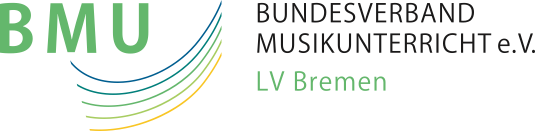 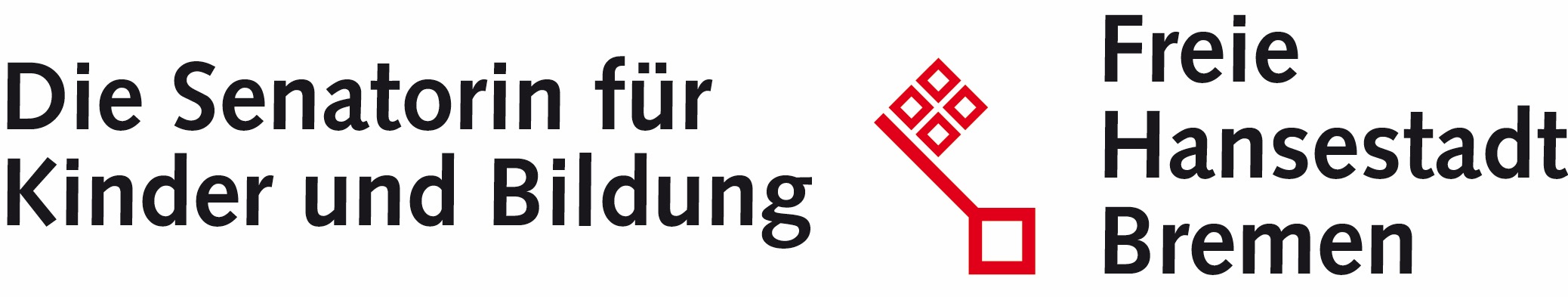 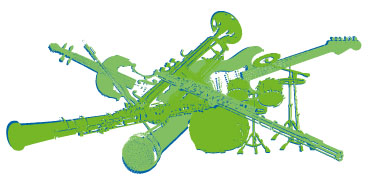 